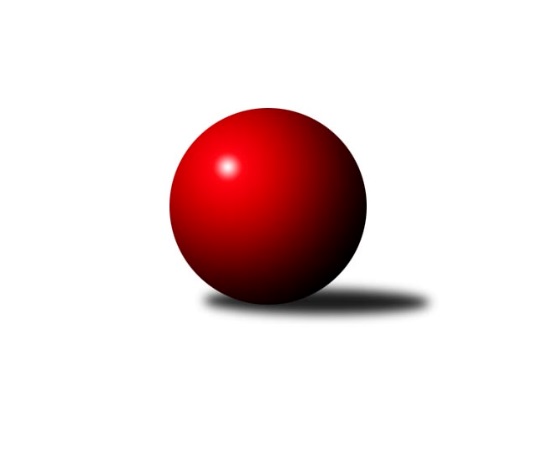 Č.7Ročník 2010/2011	6.11.2010Nejlepšího výkonu v tomto kole: 3459 dosáhlo družstvo: TJ Rostex Vyškov ˝A˝2. KLM B 2010/2011Výsledky 7. kolaSouhrnný přehled výsledků:TJ Start Rychnov n. Kn.	- KK Moravská Slávia Brno ˝B˝	5:3	3085:3058	12.0:12.0	6.11.KK Šumperk˝A˝	- KK Blansko 	3:5	3227:3275	9.5:14.5	6.11.TJ Opava˝A˝	- SK Baník Ratiškovice	2:6	3214:3282	11.0:13.0	6.11.TJ Rostex Vyškov ˝A˝	- TJ BOPO Třebíč	7:1	3459:3244	16.0:8.0	6.11.TJ Třebíč	- Sokol Přemyslovice˝A˝	6:2	3370:3197	15.0:9.0	6.11.KK Zábřeh	- SK Camo Slavičín ˝A˝	8:0	3357:3165	18.5:5.5	6.11.Tabulka družstev:	1.	TJ Třebíč	7	7	0	0	40.5 : 15.5 	94.5 : 73.5 	 3351	14	2.	TJ Start Rychnov n. Kn.	7	5	1	1	33.5 : 22.5 	92.0 : 76.0 	 3204	11	3.	KK Blansko	7	5	0	2	35.0 : 21.0 	96.0 : 72.0 	 3300	10	4.	KK Šumperk˝A˝	7	3	2	2	32.0 : 24.0 	83.5 : 84.5 	 3327	8	5.	TJ Opava˝A˝	7	4	0	3	29.0 : 27.0 	87.5 : 80.5 	 3238	8	6.	SK Baník Ratiškovice	7	3	0	4	29.5 : 26.5 	86.0 : 82.0 	 3229	6	7.	TJ Rostex Vyškov ˝A˝	7	2	2	3	27.0 : 29.0 	81.5 : 86.5 	 3270	6	8.	SK Camo Slavičín ˝A˝	7	3	0	4	23.0 : 33.0 	79.0 : 89.0 	 3206	6	9.	TJ BOPO Třebíč	7	2	1	4	21.0 : 35.0 	74.0 : 94.0 	 3217	5	10.	KK Zábřeh	7	2	0	5	26.5 : 29.5 	84.0 : 84.0 	 3279	4	11.	Sokol Přemyslovice˝A˝	7	1	1	5	21.0 : 35.0 	78.5 : 89.5 	 3214	3	12.	KK Moravská Slávia Brno ˝B˝	7	1	1	5	18.0 : 38.0 	71.5 : 96.5 	 3180	3Podrobné výsledky kola:	 TJ Start Rychnov n. Kn.	3085	5:3	3058	KK Moravská Slávia Brno ˝B˝	Petr Galus *1	126 	 131 	 119 	118	494 	 1.5:2.5 	 505 	 130	127 	 130	118	Miloš Stloukal	Jiří Karasz	117 	 126 	 113 	123	479 	 1:3 	 500 	 132	124 	 115	129	Petr Trusina	Dalibor Ksandr	131 	 124 	 127 	127	509 	 2:2 	 505 	 120	136 	 128	121	Lubomír Kalakaj	Jiří Kmoníček	117 	 137 	 139 	128	521 	 2.5:1.5 	 493 	 117	132 	 111	133	Josef Polák	Jiří Brouček	125 	 150 	 139 	136	550 	 3:1 	 521 	 142	131 	 124	124	Dalibor Dvorník	Petr Holanec	137 	 125 	 141 	129	532 	 2:2 	 534 	 134	134 	 121	145	Stanislav Žáčekrozhodčí: střídání: *1 od 53. hodu Vojta ŠípekNejlepší výkon utkání: 550 - Jiří Brouček	 KK Šumperk˝A˝	3227	3:5	3275	KK Blansko 	Miroslav Smrčka	155 	 127 	 138 	126	546 	 2:2 	 523 	 137	129 	 130	127	Ladislav Novotný	Zdeněk Palyza	158 	 130 	 117 	117	522 	 1:3 	 533 	 119	145 	 126	143	Petr Michálek	Jaroslav Sedlář	124 	 134 	 150 	131	539 	 1:3 	 602 	 158	138 	 143	163	Ondřej Němec	Marek Zapletal	122 	 130 	 121 	130	503 	 0:4 	 555 	 153	138 	 124	140	Martin Honc	Jan Petko	126 	 130 	 133 	158	547 	 3:1 	 505 	 117	134 	 132	122	Roman Porubský	Josef Touš	138 	 136 	 148 	148	570 	 2.5:1.5 	 557 	 138	129 	 151	139	Roman Flekrozhodčí: Nejlepší výkon utkání: 602 - Ondřej Němec	 TJ Opava˝A˝	3214	2:6	3282	SK Baník Ratiškovice	Petr Wolf	118 	 132 	 160 	145	555 	 1:3 	 590 	 126	156 	 150	158	Jakub Tomančák	Radim Marek	127 	 132 	 134 	104	497 	 2:2 	 537 	 156	129 	 128	124	František Mráka	Vladimír Konečný	129 	 132 	 146 	143	550 	 2:2 	 525 	 135	135 	 126	129	Josef Toman	Petr Bracek	170 	 139 	 127 	131	567 	 2:2 	 584 	 149	135 	 139	161	Luděk Rychlovský	Karel Škrobánek	111 	 137 	 138 	132	518 	 2:2 	 508 	 135	124 	 110	139	Viktor Výleta	Jiří Hendrych	144 	 122 	 123 	138	527 	 2:2 	 538 	 146	137 	 122	133	Aleš Zálešákrozhodčí: Nejlepší výkon utkání: 590 - Jakub Tomančák	 TJ Rostex Vyškov ˝A˝	3459	7:1	3244	TJ BOPO Třebíč	Petr Pevný	149 	 155 	 159 	155	618 	 4:0 	 528 	 132	135 	 139	122	František Jakoubek	Aleš Staněk	173 	 121 	 141 	146	581 	 2:2 	 542 	 105	160 	 145	132	Jan Grygar	Jiří Trávníček	154 	 171 	 148 	141	614 	 4:0 	 562 	 131	151 	 141	139	Jiří Mikoláš	Miroslav Němec	135 	 132 	 140 	127	534 	 1:3 	 565 	 130	138 	 151	146	Bohumil Drápela	Eduard Varga	159 	 136 	 143 	159	597 	 2:2 	 557 	 148	142 	 144	123	Robert Pevný	Kamil Bednář *1	144 	 108 	 136 	127	515 	 3:1 	 490 	 125	110 	 133	122	Vladimír Dřevorozhodčí: střídání: *1 od 61. hodu Ladislav MusilNejlepší výkon utkání: 618 - Petr Pevný	 TJ Třebíč	3370	6:2	3197	Sokol Přemyslovice˝A˝	Petr Března	132 	 156 	 131 	149	568 	 2:2 	 542 	 145	117 	 138	142	Ladislav Stárek	Aleš Zeman	133 	 153 	 147 	135	568 	 4:0 	 505 	 132	103 	 145	125	Eduard Tomek	Miroslav Mátl	132 	 147 	 126 	138	543 	 2:2 	 547 	 140	139 	 148	120	Milan Zezulka	Karel Uhlíř	129 	 126 	 125 	136	516 	 2:2 	 533 	 150	121 	 134	128	Vojtěch Jurníček	Václav Rypel	150 	 155 	 141 	144	590 	 3:1 	 518 	 158	112 	 124	124	Pavel Lužný	Kamil Nestrojil	152 	 149 	 137 	147	585 	 2:2 	 552 	 127	152 	 157	116	Jiří Zezulka st.rozhodčí: Nejlepší výkon utkání: 590 - Václav Rypel	 KK Zábřeh	3357	8:0	3165	SK Camo Slavičín ˝A˝	Pavel Hrdlička	130 	 165 	 132 	153	580 	 3:1 	 541 	 134	137 	 130	140	Pavel Sláma	Martin Marek	143 	 146 	 153 	128	570 	 3:1 	 519 	 127	131 	 127	134	Tomáš Polášek	Lukáš Horňák	139 	 132 	 158 	133	562 	 3:1 	 519 	 122	127 	 133	137	František Novák	Jiří Flídr	150 	 124 	 140 	144	558 	 4:0 	 512 	 127	120 	 132	133	Jiří Zimek	Martin Macas *1	135 	 139 	 124 	134	532 	 3:1 	 527 	 141	132 	 121	133	Karel Ivaniš	Josef Sitta	147 	 120 	 135 	153	555 	 2.5:1.5 	 547 	 132	137 	 135	143	Libor Pekárek ml.rozhodčí: střídání: *1 od 66. hodu Zdeněk ŠvubNejlepší výkon utkání: 580 - Pavel HrdličkaPořadí jednotlivců:	jméno hráče	družstvo	celkem	plné	dorážka	chyby	poměr kuž.	Maximum	1.	Václav Rypel 	TJ Třebíč	591.89	381.7	210.2	1.1	3/4	(618)	2.	Ondřej Němec 	KK Blansko 	585.50	388.0	197.5	1.1	4/4	(607)	3.	Petr Pevný 	TJ Rostex Vyškov ˝A˝	581.53	378.9	202.7	1.4	5/5	(618)	4.	Kamil Nestrojil 	TJ Třebíč	581.31	384.0	197.3	2.1	4/4	(600)	5.	Martin Sitta 	KK Zábřeh	574.25	367.8	206.5	1.8	4/5	(607)	6.	Luděk Rychlovský 	SK Baník Ratiškovice	573.81	369.2	204.6	1.2	4/4	(592)	7.	Josef Touš 	KK Šumperk˝A˝	572.81	368.5	204.3	1.3	4/4	(590)	8.	Jan Petko 	KK Šumperk˝A˝	571.19	375.3	195.9	1.5	4/4	(610)	9.	Josef Sitta 	KK Zábřeh	569.67	382.4	187.3	2.0	5/5	(593)	10.	Jiří Trávníček 	TJ Rostex Vyškov ˝A˝	568.17	377.3	190.8	2.3	4/5	(614)	11.	Aleš Zeman 	TJ Třebíč	565.25	367.8	197.5	1.8	4/4	(581)	12.	Lukáš Horňák 	KK Zábřeh	565.00	365.6	199.4	3.4	5/5	(593)	13.	Jiří Zezulka st. 	Sokol Přemyslovice˝A˝	557.00	366.8	190.3	2.0	4/5	(604)	14.	Jiří Mikoláš 	TJ BOPO Třebíč	556.73	362.1	194.7	1.8	5/5	(598)	15.	Petr Března 	TJ Třebíč	556.44	358.0	198.4	1.6	4/4	(568)	16.	Jakub Tomančák 	SK Baník Ratiškovice	556.44	366.8	189.7	3.3	4/4	(590)	17.	Dalibor Ksandr 	TJ Start Rychnov n. Kn.	555.56	362.4	193.2	0.9	4/4	(585)	18.	Robert Pevný 	TJ BOPO Třebíč	555.33	361.1	194.2	3.3	5/5	(598)	19.	Martin Honc 	KK Blansko 	554.50	367.8	186.8	2.0	4/4	(588)	20.	Miroslav Smrčka 	KK Šumperk˝A˝	553.50	367.9	185.6	3.1	4/4	(575)	21.	Jiří Vícha 	TJ Opava˝A˝	550.90	362.3	188.6	5.4	5/5	(587)	22.	Ladislav Stárek 	Sokol Přemyslovice˝A˝	549.40	369.7	179.7	3.3	5/5	(591)	23.	Ladislav Novotný 	KK Blansko 	548.56	360.8	187.8	2.8	4/4	(581)	24.	Roman Porubský 	KK Blansko 	547.88	359.9	187.9	2.1	4/4	(599)	25.	Eduard Varga 	TJ Rostex Vyškov ˝A˝	547.20	370.2	177.0	4.7	5/5	(597)	26.	Jiří Karasz 	TJ Start Rychnov n. Kn.	546.75	362.0	184.8	4.9	3/4	(582)	27.	Karel Ivaniš 	SK Camo Slavičín ˝A˝	546.33	362.6	183.7	1.9	5/5	(586)	28.	Stanislav Žáček 	KK Moravská Slávia Brno ˝B˝	546.25	363.1	183.1	2.9	4/4	(585)	29.	Jiří Hendrych 	TJ Opava˝A˝	544.60	366.3	178.3	4.0	5/5	(592)	30.	Radim Marek 	TJ Opava˝A˝	543.70	359.1	184.6	1.1	5/5	(571)	31.	Martin Macas 	KK Zábřeh	543.63	363.5	180.1	2.0	4/5	(575)	32.	Zdeněk Palyza 	KK Šumperk˝A˝	542.92	363.5	179.4	3.1	4/4	(574)	33.	Libor Pekárek ml. 	SK Camo Slavičín ˝A˝	542.87	366.7	176.2	4.2	5/5	(569)	34.	Tomáš Polášek 	SK Camo Slavičín ˝A˝	542.50	366.1	176.4	5.5	4/5	(593)	35.	Jiří Flídr 	KK Zábřeh	542.07	358.3	183.7	2.7	5/5	(560)	36.	Marek Zapletal 	KK Šumperk˝A˝	541.19	364.3	176.9	4.5	4/4	(578)	37.	Jaroslav Sedlář 	KK Šumperk˝A˝	541.00	362.9	178.1	4.1	4/4	(580)	38.	Vladimír Konečný 	TJ Opava˝A˝	540.67	354.3	186.4	2.3	5/5	(552)	39.	Roman Flek 	KK Blansko 	540.50	360.8	179.8	4.2	4/4	(580)	40.	Petr Wolf 	TJ Opava˝A˝	539.93	362.5	177.4	2.1	5/5	(562)	41.	Dalibor Dvorník 	KK Moravská Slávia Brno ˝B˝	539.44	367.3	172.1	5.8	4/4	(625)	42.	Aleš Staněk 	TJ Rostex Vyškov ˝A˝	539.27	365.1	174.1	5.7	5/5	(581)	43.	Jan Grygar 	TJ BOPO Třebíč	537.50	359.5	178.0	4.4	4/5	(580)	44.	Bohumil Drápela 	TJ BOPO Třebíč	537.40	357.6	179.8	2.7	5/5	(565)	45.	Pavel Sláma 	SK Camo Slavičín ˝A˝	536.90	361.6	175.3	3.5	5/5	(595)	46.	Vojtěch Jurníček 	Sokol Přemyslovice˝A˝	536.53	359.5	177.1	2.6	5/5	(554)	47.	Miloš Stloukal 	KK Moravská Slávia Brno ˝B˝	536.33	362.8	173.5	3.8	3/4	(557)	48.	Karel Uhlíř 	TJ Třebíč	535.89	364.0	171.9	5.1	3/4	(564)	49.	Jiří Brouček 	TJ Start Rychnov n. Kn.	535.58	357.2	178.4	3.6	3/4	(565)	50.	Milan Mokrý 	TJ Třebíč	534.75	356.6	178.1	2.3	4/4	(595)	51.	Viktor Výleta 	SK Baník Ratiškovice	534.44	346.3	188.1	3.8	3/4	(561)	52.	Petr Michálek 	KK Blansko 	534.25	365.9	168.3	4.4	4/4	(553)	53.	Karel Sigmund 	Sokol Přemyslovice˝A˝	533.38	353.4	180.0	3.1	4/5	(540)	54.	Petr Holanec 	TJ Start Rychnov n. Kn.	533.25	360.2	173.1	4.2	4/4	(582)	55.	Pavel Lužný 	Sokol Přemyslovice˝A˝	531.53	355.0	176.5	4.5	5/5	(584)	56.	Josef Toman 	SK Baník Ratiškovice	530.63	364.5	166.1	6.6	4/4	(594)	57.	František Jakoubek 	TJ BOPO Třebíč	528.87	352.7	176.1	4.7	5/5	(542)	58.	František Novák 	SK Camo Slavičín ˝A˝	528.00	358.0	170.0	6.0	4/5	(544)	59.	Aleš Zálešák 	SK Baník Ratiškovice	526.13	348.5	177.6	4.6	4/4	(556)	60.	Jiří Zimek 	SK Camo Slavičín ˝A˝	525.50	357.1	168.4	4.8	4/5	(569)	61.	Milan Zezulka 	Sokol Přemyslovice˝A˝	524.92	360.6	164.3	6.3	4/5	(566)	62.	Vojta Šípek 	TJ Start Rychnov n. Kn.	519.89	353.1	166.8	6.4	3/4	(553)	63.	Petr Bracek 	TJ Opava˝A˝	517.27	343.2	174.1	4.3	5/5	(567)	64.	Jiří Kmoníček 	TJ Start Rychnov n. Kn.	514.50	357.8	156.7	3.6	4/4	(549)	65.	Petr Trusina 	KK Moravská Slávia Brno ˝B˝	513.88	356.8	157.1	6.2	4/4	(549)	66.	Lubomír Kalakaj 	KK Moravská Slávia Brno ˝B˝	508.56	345.1	163.4	7.7	3/4	(563)	67.	Vladimír Dřevo 	TJ BOPO Třebíč	507.07	347.3	159.7	7.5	5/5	(530)	68.	Josef Polák 	KK Moravská Slávia Brno ˝B˝	501.75	346.3	155.5	8.0	4/4	(532)	69.	Pavel Hrdlička 	KK Zábřeh	500.80	349.2	151.6	6.3	5/5	(580)		Ivo Hostinský 	KK Moravská Slávia Brno ˝B˝	603.00	370.0	233.0	4.0	1/4	(603)		Miloš Švarcberger 	KK Moravská Slávia Brno ˝B˝	566.25	364.5	201.8	2.6	2/4	(594)		Jaroslav Vymazal 	KK Šumperk˝A˝	565.50	360.5	205.0	2.5	1/4	(571)		Radim Hostinský 	KK Moravská Slávia Brno ˝B˝	561.00	356.0	205.0	5.0	1/4	(561)		Pavel Kovalčík 	TJ Opava˝A˝	557.00	366.0	191.0	2.0	1/5	(557)		Miroslav Mátl 	TJ Třebíč	556.75	372.0	184.8	5.5	2/4	(575)		Lukáš Hlavinka 	KK Blansko 	550.00	352.0	198.0	2.0	1/4	(570)		Petr Galus 	TJ Start Rychnov n. Kn.	546.00	378.0	168.0	8.0	1/4	(546)		Martin Čihák 	TJ Start Rychnov n. Kn.	543.00	353.0	190.0	8.0	1/4	(543)		Pavel Pekárek 	SK Camo Slavičín ˝A˝	542.00	365.0	177.0	5.0	2/5	(559)		Jan Dobeš 	TJ Třebíč	540.50	363.0	177.5	6.0	2/4	(551)		Jakub Seniura 	TJ Start Rychnov n. Kn.	539.00	351.0	188.0	9.0	1/4	(539)		Ivo Mrhal  ml.	Sokol Přemyslovice˝A˝	536.75	352.8	184.0	1.3	2/5	(549)		Kamil Bednář 	TJ Rostex Vyškov ˝A˝	536.67	357.3	179.3	3.0	3/5	(553)		Josef Něnička 	SK Baník Ratiškovice	533.75	353.3	180.5	2.8	2/4	(549)		Martin Marek 	KK Zábřeh	533.00	360.3	172.7	4.0	3/5	(570)		Ladislav Musil 	TJ Rostex Vyškov ˝A˝	531.67	368.3	163.3	3.0	3/5	(534)		František Mráka 	SK Baník Ratiškovice	529.33	354.3	175.0	2.3	2/4	(570)		Miroslav Němec 	TJ Rostex Vyškov ˝A˝	525.50	349.0	176.5	3.5	2/5	(534)		Kamil Frydrych 	TJ Start Rychnov n. Kn.	525.00	345.0	180.0	6.0	1/4	(525)		Karel Škrobánek 	TJ Opava˝A˝	518.00	350.0	168.0	10.0	1/5	(518)		Tomáš Vejmola 	TJ Rostex Vyškov ˝A˝	518.00	358.0	160.0	5.0	1/5	(518)		Eduard Tomek 	Sokol Přemyslovice˝A˝	510.67	338.7	172.0	4.7	3/5	(541)		Jiří Janda 	TJ BOPO Třebíč	509.00	344.0	165.0	7.0	1/5	(509)		Jiří Chrastina 	TJ Rostex Vyškov ˝A˝	507.00	331.0	176.0	1.0	1/5	(507)		Oldřich Krsek 	TJ Start Rychnov n. Kn.	491.00	339.0	152.0	11.0	1/4	(491)		Petr Bařinka 	SK Camo Slavičín ˝A˝	459.00	315.0	144.0	13.0	1/5	(459)Sportovně technické informace:Starty náhradníků:registrační číslo	jméno a příjmení 	datum startu 	družstvo	číslo startu
Hráči dopsaní na soupisku:registrační číslo	jméno a příjmení 	datum startu 	družstvo	Program dalšího kola:8. kolo13.11.2010	so	10:00	SK Camo Slavičín ˝A˝ - TJ Rostex Vyškov ˝A˝	13.11.2010	so	10:00	SK Baník Ratiškovice - KK Zábřeh	13.11.2010	so	10:00	KK Moravská Slávia Brno ˝B˝ - TJ Opava˝A˝	13.11.2010	so	13:00	KK Blansko  - TJ Start Rychnov n. Kn.	13.11.2010	so	13:00	TJ Třebíč - KK Šumperk˝A˝	13.11.2010	so	14:30	Sokol Přemyslovice˝A˝ - TJ BOPO Třebíč	Nejlepší šestka kola - absolutněNejlepší šestka kola - absolutněNejlepší šestka kola - absolutněNejlepší šestka kola - absolutněNejlepší šestka kola - dle průměru kuželenNejlepší šestka kola - dle průměru kuželenNejlepší šestka kola - dle průměru kuželenNejlepší šestka kola - dle průměru kuželenNejlepší šestka kola - dle průměru kuželenPočetJménoNázev týmuVýkonPočetJménoNázev týmuPrůměr (%)Výkon3xPetr PevnýVyškov A6183xPetr PevnýVyškov A111.986182xJiří TrávníčekVyškov A6142xJiří TrávníčekVyškov A111.266145xOndřej NěmecBlansko6021xJakub TomančákRatiškovice111.15901xEduard VargaVyškov A5976xOndřej NěmecBlansko110.246021xJakub TomančákRatiškovice5903xLuděk RychlovskýRatiškovice109.975844xVáclav RypelTřebíč5901xEduard VargaVyškov A108.18597